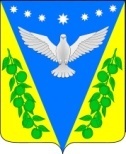 АДМИНИСТРАЦИЯ УСПЕНСКОГО СЕЛЬСКОГО ПОСЕЛЕНИЯ УСПЕНСКОГО РАЙОНАПОСТАНОВЛЕНИЕот  25.06.2020  года							                             № 94с.УспенскоеО размещении нестационарных торговых объектов на территории Успенского сельского поселения Успенского районаВ соответствии со статьей 6 Закона Краснодарского края от 31.05.2005 N 879-КЗ «О государственной политике Краснодарского края в сфере торговой деятельности»,  со статьей 10  Федерального закона  от 28.12.2009     N 381-ФЗ «Об основах государственного регулирования торговой деятельности в Российской Федерации», Постановлением Главы администрации (губернатора) Краснодарского края №1249 от 11.11.2014г. «Об утверждении Порядка разработки и утверждения органами местного самоуправления схем размещения нестационарных торговых объектов на территории Краснодарского края», п о с т а н о в л я ю:1. Утвердить:1.1 положение о порядке размещения нестационарных торговых объектов (приложение № 1).            1.2 методику расчета размера  платы за использование земельного участка под НТО Успенского сельского поселения Успенского района  (приложение № 2).1.3 состав комиссии по проведению конкурса на право размещения нестационарных торговых объектов на территории Успенского сельского поселения Успенского района (приложение № 3).1.4 типовую форму договора о предоставлении права на размещение нестационарного торгового объекта на территории Успенского  сельского поселения Успенского  района (4).1.6 форму бланка финансового предложения за право размещения нестационарного торгового объекта (5).           2. Признать утратившими силу постановление администрации Успенского сельского поселения Успенского района № 53 от 26.06.2014 г. «О размещении нестационарных торговых объектов на территории Успенского сельского поселения Успенского района»3. Обнародовать настоящее постановление в соответствии с уставом Успенского сельского поселения Успенского района и разместить на официальном сайте администрации Успенского сельского поселения Успенского района в сети Интернет.4. Контроль за выполнением настоящего постановления возложить на  заместителя главы Успенского сельского поселения Успенского района Л.В. Зиньковская.5. Постановление вступает в силу на следующий день после дня его официального обнародования.Глава Успенского сельскогопоселения Успенского района                                                           Н.Н. БуркотПроект подготовлен и внесен:Юрист администрацииУспенского  сельского поселенияУспенского района                                                                                 С.С. Корох Проект согласован:Главный специалист администрации Успенского сельского поселенияУспенского района							   Е.Н. ПироговаПриложение № 1к постановлению администрацииУспенского сельскогопоселения Успенского районаот  25.06.2020 года   №  94Положение о порядке размещения нестационарных торговых объектовОбщие положения1. Настоящее Положение разработано в целях создания условий для обеспечения жителей Успенского сельского поселения Успенского района услугами торговли и определяет порядок и сроки размещения нестационарных торговых объектов на территории Успенского сельского поселения Успенского района.Положение распространяется на отношения, связанные с размещением нестационарных торговых объектов на территории Успенского сельского поселения Успенского района.2. Нестационарный торговый объект (далее - НТО) - торговый объект, представляющий собой временное сооружение или временную конструкцию, не связанные прочно с земельным участком вне зависимости от присоединения или неприсоединения к сетям инженерно-технического обеспечения, в том числе передвижное сооружение (лотки, цистерны, торговые автоматы и др.)3. Размещение НТО осуществляется путём проведения Конкурса на право размещения НТО на территории Успенского сельского поселения Успенского района (далее - Конкурс) на срок от 1 до 12 месяцев, а также путём выдачи разрешения на право размещения НТО в дни проведения праздничных мероприятий, имеющих краткосрочный характер на срок от 1 до 10 дней.4. Предметом Конкурса является предоставление права размещения НТО на территории Успенского сельского поселения Успенского района в соответствии со схемой нестационарных торговых объектов, предусмотренных к размещению, утверждённой постановлением администрации муниципального образования  Успенский  район (далее - Схема размещения).5. Организатором Конкурса, а также лицом, уполномоченным на выдачу разрешения на право размещения НТО, является администрация Успенского сельского поселения Успенского района (далее – уполномоченный орган).6. Конкурс проводит конкурсная комиссия по предоставлению права размещения НТО на территории Успенского сельского поселения Успенского района (далее - Конкурсная комиссия), состав которой утверждён постановлением администрации Успенского сельского поселения Успенского района.7. Срок предоставления права на размещение НТО устанавливается:для объектов, функционирующих в весенне-летний период - до 7 месяцев (с 1 апреля по 31 октября);для объектов по реализации бахчевых культур - до 4 месяцев (с 1 июля по 31 октября);для объектов по реализации кваса из кег в розлив - до 6 месяцев (с 1 мая по 31 октября);для объектов, функционирующих в осенне-зимний период, - до 5 месяцев (с 1 ноября по 31 марта);для объектов по реализации хвойных деревьев - до 1 месяца (с 1 декабря по 31 декабря);для объектов по реализации народного ремесла - до 12 месяцев (с 1 января по 31 декабря);для объектов, функционирующих во время проведения праздничных мероприятий, имеющих краткосрочный характер, (без проведения Конкурса) - до 10 дней.8. Требования, предусмотренные настоящим Положением, не распространяются на отношения, связанные с размещением НТО на территории розничных рынков и ярмарок, в стационарных торговых объектах, иных зданиях, строениях, сооружениях или на земельных участках, находящихся в частной собственности.2. Требования к размещению НТО9. Размещение НТО осуществляется в местах, определённых Схемой размещения.10. Внешний вид нестационарных торговых объектов должен соответствовать эскизу (дизайн-проекту), согласованному с отделом архитектуры и градостроительства администрации муниципального образования Успенский район. 11. При размещении НТО запрещается переоборудовать их конструкции, менять конфигурацию, увеличивать площадь и размеры НТО, ограждения и другие конструкции, а также запрещается организовывать фундамент НТО и нарушать благоустройство территории.12. При размещении передвижных сооружений запрещается их переоборудование (модификация), если в результате проведения соответствующих работ передвижные сооружения не могут быть самостоятельно транспортированы (за счёт движущей силы, вырабатываемой двигателем) или не могут быть транспортированы в составе с механическим транспортным средством, в том числе запрещается демонтаж с передвижных сооружений колёс и прочих частей, элементов, деталей, узлов, агрегатов и устройств, обеспечивающих движение передвижных сооружений.13. Размещение НТО, их техническая оснащённость должны отвечать санитарным, противопожарным, экологическим правилам, правилам продажи отдельных видов товаров, соответствовать требованиям безопасности для жизни и здоровья людей, условиям приёма, хранения и реализации товара, а также обеспечивать условия труда и правила личной гигиены работников.14. Измерительные приборы, используемые в НТО, должны соответствовать области применения и классу точности, иметь необходимые оттиски поверительных клейм для обеспечения единства и точности измерения.15. Не допускается осуществлять складирование товара, упаковок, мусора на элементах благоустройства и прилегающей территории.16. Торговая деятельность в НТО осуществляется в режиме, определённом в договоре на размещение НТО, но не ранее 07.00 часов и не позднее 23.00 часов по московскому времени.17. НТО должны содержаться в надлежащем санитарном состоянии, своевременно красить, устранять повреждения на вывесках, конструктивных элементах, производить уборку территории, прилегающей к НТО.3. Порядок работы Конкурсной комиссии18. Для проведения Конкурса создаётся Конкурсная комиссия. Состав Конкурсной комиссии утверждается постановлением администрации Успенского сельского поселения Успенского района и действует на постоянной основе.19. В состав Конкурсной комиссии входят: председатель, заместитель председателя, секретарь и члены комиссии.20. Состав Конкурсной комиссии формируется таким образом, чтобы была исключена возможность возникновения конфликта интересов, которые повлияют на принимаемые Конкурсной комиссией решения.21. Членами Конкурсной комиссии не могут быть лица, лично заинтересованные в результатах Конкурса (в том числе физические лица, подавшие заявки на участие в Конкурсе, либо состоящие в штате организаций, подавших указанные заявки), либо лица, на которых способны оказывать влияние участники Конкурса и лица, подавшие заявки на участие в Конкурсе (в том числе физические лица, являющиеся участниками (акционерами) этих организаций, членами их органов управления, кредиторами участников Конкурса).22. В случае выявления в составе Конкурсной комиссии лиц, указанных в пункте 21 раздела 3 настоящего Положения, данные лица не участвуют в работе Конкурсной комиссии при рассмотрении и принятии решения по заявлениям, в рассмотрении которых они могут быть лично заинтересованы.23. Формой работы Конкурсной комиссии являются заседания. Заседания Конкурсной комиссии проводятся по мере необходимости. Заседание считается правомочным, если на нём присутствует не менее двух третей от общего числа её членов.24. Заседания Конкурсной комиссии открывает и ведёт председатель. В случае отсутствия председателя его функции выполняет заместитель председателя Конкурсной комиссии.25. Конкурсная комиссия:вскрывает конверты с документами на участие в Конкурсе;принимает решение о допуске к участию в Конкурсе и признании участником Конкурса, или об отказе в допуске к участию в Конкурсе;рассматривает заявления и документы на участие в Конкурсе;определяет победителей Конкурса.26. Решение Конкурсной комиссии принимается большинством голосов от числа присутствующих членов комиссии. В случае равенства голосов решающим является голос председательствующего на заседании Конкурсной комиссии.27. Результаты голосования и решение Конкурсной комиссии заносятся в протокол заседания Конкурсной комиссии, который подписывается её членами, присутствовавшими на заседании. Протокол заседания Конкурсной комиссии ведётся секретарём Конкурсной комиссии.4. Условия участия и порядок проведения Конкурса4.1. Условия участия в Конкурсе28. В Конкурсе могут принимать участие индивидуальные предприниматели, юридические лица и ЛПХ (далее - заявитель), подавшие заявление на предоставление права размещения НТО по форме, утверждённой постановлением администрации Успенского сельского поселения Успенского района (далее - заявление) с приложением документов, указанных в пункте 29 настоящего Положения, не позднее 17 календарных дней до официально объявленного дня проведения Конкурса.29. Для участия в Конкурсе заявитель направляет или представляет в администрацию Успенского сельского поселения Успенского района заявление по форме согласно приложению № 1 к настоящему Положению с приложением:1) копии выписки из Единого государственного реестра юридических лиц (для юридических лиц) или выписки из Единого государственного реестра индивидуальных предпринимателей (для индивидуальных предпринимателей);2) документов, подтверждающих полномочия лица на осуществление действий от имени участника Конкурса (для юридического лица - копии решения или выписки из решения юридического лица о назначении руководителя, или копии доверенности уполномоченного представителя в случае представления интересов лицом, не имеющим права на основании учредительных документов действовать от имени юридического лица без доверенности, копии документа, удостоверяющего личность; для индивидуального предпринимателя - копии документа, удостоверяющего личность индивидуального предпринимателя, или копии доверенности уполномоченного индивидуальным предпринимателем представителя и копии документа, удостоверяющего личность представителя);3) справки налогового органа об исполнении налогоплательщиком обязанности по уплате налогов, сборов, страховых взносов, пени и налоговых санкций, выданной не более чем за 90 дней до дня объявления о проведении Конкурса;4) справка о наличии личного подсобного хозяйства;5) документов, содержащих, сведения, подтверждающие соответствие заявителя конкурсным условиям:Документы, указанные в подпункте  2 настоящего пункта представляются заявителем самостоятельно. Документы, указанные в подпунктах 1 и 3 настоящего пункта, запрашиваются уполномоченным органом в государственных органах и подведомственных государственным органам организациях, в распоряжении которых находятся указанные документы, в случае если они не были представлены заявителем самостоятельно.30. Заявление является официальным документом, выражающим намерение заявителя принять участие в Конкурсе.31. Заявитель имеет право отозвать поданное заявление не позднее чем за 3 календарных дня до дня проведения конкурсной процедуры рассмотрения и оценки и сопоставления заявок на участие в Конкурсе, уведомив уполномоченный орган в письменной форме. 32. Все документы должны быть прошиты, скреплены печатью, заверены подписью руководителя юридического лица или прошиты и заверены подписью индивидуального предпринимателя, и иметь сквозную нумерацию страниц. Факсимильные подписи не допускаются. Подчистки и исправления не допускаются, за исключением исправлений, скреплённых печатью и заверенных подписью руководителя юридического лица или индивидуального предпринимателя. Все документы, представляемые участниками Конкурса в составе заявления на участие в Конкурсе, должны быть заполнены по всем пунктам.К документам прикладывается опись документов, представляемых для участия в Конкурсе.Документы представляются в запечатанном конверте, на котором указываются:наименование Конкурса;наименование юридического лица, фамилия, имя и отчество индивидуального предпринимателя или ЛПХ;ассортимент товаров;адреса размещения нестационарных торговых объектов, по которым подаётся заявление, в соответствии со Схемой размещения.На конверте не допускается наличие признаков повреждений. В случае их выявления, заявление и конверт с документами подлежат возврату.Представленные на участие в Конкурсе документы заявителю не возвращаются.Каждый конверт с заявкой на участие в конкурсе поступивший в срок, указанный в конкурсной документации регистрируется уполномоченным органом. Уполномоченный орган обеспечивает сохранность конвертов с заявками на участие в конкурсе,  защищенность заявок, неприкосновенность и конфиденциальность.Лица, осуществляющие хранение конвертов с заявками  на участие в конкурсе, не вправе допускать повреждения этих конвертов, осуществлять открытие доступа к таким заявкам до момента вскрытия конвертов.4.2. Порядок проведения Конкурса33. Уполномоченный орган обеспечивает размещение информационного сообщения о проведении Конкурса и Схему размещения на официальном интернет-сайте Успенского сельского поселения Успенского района  не менее чем за 10 календарных дней до дня начала приёма заявлений и конвертов с документами на участие в Конкурсе (далее - заявка на участие в Конкурсе).Уполномоченный орган вправе внести изменения в информационное сообщение о проведении Конкурса не позднее чем за 17 календарных дней до дня окончания приёма заявлений с документами на участие в Конкурсе.33.1. Информационное сообщение должно содержать следующую информацию:предмет Конкурса;срок, на который заключается договор о предоставлении права на размещения НТО;требования, предъявляемые к участникам Конкурса;форма конкурсного предложения;дата, место и время проведения Конкурса;место приёма заявок на участие в Конкурсе;дата и время начала и окончания приёма заявок;адрес и телефон уполномоченного органа;место получения информации об условиях Конкурса.34. Конкурс проводится путём проведения Конкурсной комиссией следующих процедур:вскрытие конвертов с документами на участие в Конкурсе;принятие решения о допуске к участию в Конкурсе и признании участником Конкурса или об отказе в допуске к участию в Конкурсе;рассмотрение заявок на участие в Конкурсе;определение победителей Конкурса.35. Не менее чем за 10 календарных дней до официально объявленной даты проведения Конкурса Конкурсная комиссия вскрывает конверты с заявками на участие в Конкурсе.Наименование - для юридического лица, фамилия, имя и отчество - для индивидуального предпринимателя, наличие в составе заявки на участие в Конкурсе сведений и документов, предусмотренных пунктом 29 подраздела 4.1. раздела 4 настоящего Положения, объявляются при вскрытии конвертов с документами на участие в Конкурсе и заносятся в протокол вскрытия конвертов с заявками на участие в Конкурсе.В течение 2-х календарных дней со дня вскрытия конвертов с заявками на участие в Конкурсе уполномоченный орган размещает на интернет-сайте Успенского сельского поселения Успенского района протокол вскрытия конвертов с заявками на участие в Конкурсе.36. В день, время и месте, указанные в информационном сообщении о проведении Конкурса, Конкурсная комиссия:36.1. Рассматривает заявки на участие в Конкурсе и на основании результатов рассмотрения заявок на участие в Конкурсе принимает решение:о допуске к участию в Конкурсе и признании участниками Конкурса;об отказе в допуске к участию в Конкурсе.Заявителю отказывается в допуске к участию в Конкурсе в случае:непредставления документа на участие в Конкурсе, предусмотренного подпунктом 2 пункта 29 подраздела 4.1. раздела 4 настоящего Положения;содержания недостоверных данных в документах, представленных для участия в Конкурсе;неисполнения требований, предъявляемых к оформлению документации, установленных пунктом 32 подраздела 4.1. раздела 4 настоящего Положения.Решение о допуске к участию в Конкурсе или об отказе в допуске к участию в Конкурсе оформляется протоколом рассмотрения заявок на участие в Конкурсе. Протокол рассмотрения заявок на участие в Конкурсе размещается уполномоченным органом на интернет-сайте в течение 2-х календарных дней со дня подписания протокола рассмотрения заявок на участие в Конкурсе.36.2. Определяет победителей.Конкурсная комиссия определяет победителей в день проведения Конкурса путём сопоставления и оценки заявок на участие в Конкурсе.Победителем Конкурса признаётся участник, который по решению Конкурсной комиссии максимально соответствует критериям оценки и сопоставления заявок на участие в Конкурсе.36.2.1. Критериями оценки и сопоставления заявок на участие в Конкурсе при определении победителей Конкурса являются:отсутствие задолженности по налогам и сборам;предложение участника Конкурса об оборудовании НТО и прилегающей территории в едином архитектурно-дизайнерском стиле, согласованном с отделом по вопросам имущественных отношений и развития инвестиций администрации МО Успенский район и отделом архитектуры и градостроительства администрации МО Успенский район;предложение о повышении уровня культуры и качества обслуживания населения (дополнительные услуги по фасовке товара в упаковку с фирменным знаком и наличие форменной одежды у продавца с логотипом хозяйствующего субъекта, полнота ассортимента по заявленной группе товаров и т.д.);использование поверенных технических средств измерения (весов, мерных емкостей, мерной линейки);опыт работы заявителя в сфере нестационарной мелкорозничной торговли;размер финансового предложения за право размещения НТО.37. Победителями Конкурса не могут быть признаны участники:1) в случае если адреса, указанные в заявлении, отсутствуют в Схеме размещения. Конкурсная комиссия принимает решение об отказе в рассмотрении заявки на участие в Конкурсе по данным адресам;2) в случае если финансовое предложение за право размещения НТО участника Конкурса меньше стартового размера финансового предложения за право размещения НТО на территории Успенского сельского поселения Успенского района, рассчитанного в соответствии с приложением №2 к постановлению администрации Успенского сельского поселения Успенского района;3) в случае если в графе «финансовое предложение предпринимателя» в бланке финансового предложения за право размещения НТО, утверждённого постановлением администрации Успенского сельского поселения Успенского района, отсутствует финансовое предложение участника Конкурса за право размещения НТО;38. При наличии одного претендента на право размещения НТО по заявленному адресу Конкурсная комиссия принимает решение по данному заявлению.В случае если заявления двух или более участников соответствуют условиям Конкурса и их предложения содержат одинаковый размер финансового предложения, предпочтение отдаётся участнику, ранее осуществлявшему деятельность по заявленному адресу, при условии отсутствия зафиксированных в установленном порядке систематических (более 2-х раз) нарушений требований нормативных правовых актов, регулирующих деятельность нестационарной розничной сети. В случае если заявления двух или более участников, ранее не осуществлявших деятельность по заявленному месту, соответствуют условиям Конкурса и их заявки на участие в Конкурсе содержат одинаковый размер финансового предложения, предпочтение отдаётся участнику, ранее других представившему заявку на участие в Конкурсе.39. Результаты Конкурса оформляются протоколом оценки и сопоставления заявок на участие в Конкурсе. Протокол оценки и сопоставления заявок на участие в Конкурсе размещается на интернет-сайте в течение 2-х календарных дней со дня подписания протокола оценки и сопоставления заявок на участие в Конкурсе.40. Участнику Конкурса в срок не более 5 календарных дней со дня размещения протокола оценки и сопоставления заявок на участие в Конкурсе на интернет-сайте выдаётся выписка из данного протокола.41. В случае невыполнения победителем Конкурса требований раздела 4 настоящего Положения, неявки победителя Конкурса в установленный срок для заключения договора о предоставлении права на размещение нестационарного торгового объекта, по форме, утверждённой постановлением администрации Успенского сельского поселения Успенского района (далее - договор), несвоевременного подписания указанного договора по вине победителя Конкурса, а также отказа от заключения указанного договора уполномоченный орган вправе аннулировать решение о победителе и выставить адрес, предусмотренный для размещения НТО на новый Конкурс.42. Протокол оценки и сопоставления заявок на участие в Конкурсе является документом, удостоверяющим право победителя Конкурса на заключение договора, при условии выполнения победителем Конкурса всех требований, указанных в разделе 4 настоящего Положения.43. Решение комиссии об определении победителя Конкурса может быть оспорено заинтересованными лицами в судебном порядке.44. Договор заключается не позднее 30 рабочих дней со дня размещения протокола оценки и сопоставления заявок на участие в конкурсе на интернет-сайте с даты начала периода размещения.5. Обязанности победителя Конкурса45. Победитель Конкурса обязан до заключения договора и начала работы НТО:а) заключить договор на вывоз твёрдых коммунальных отходов со специализированными предприятиями;б) заключить договор на подключение к источникам энергообеспечения (при необходимости);в) установить биотуалет (при необходимости) при отсутствии стационарного туалета, расположенного вблизи НТО;г) обеспечить установку НТО и их готовность к работе в течение 30 рабочих дней со дня размещения протокола оценки и сопоставления заявок на участие в Конкурсе на интернет-сайте или с даты начала периода размещения в соответствии с эскизом НТО, представленным на рассмотрение Конкурсной комиссии.46. При наличии неисполненной обязанности по уплате налогов, сборов, страховых взносов, пеней и налоговых санкций победитель Конкурса представляет в уполномоченный орган платёжные поручения, подтверждающие погашение задолженности в течение 60 календарных дней со дня проведения Конкурса.6. Порядок выдачи разрешений на право размещения НТО в дни
проведения праздничных мероприятий, имеющих
краткосрочный характер47. При проведении праздничных мероприятий на территории Успенского сельского поселения Успенского района могут размещаться НТО без проведения Конкурса (до 10 дней) по поручению государственных органов исполнительной власти Краснодарского края, органов местного самоуправления муниципального образования Успенского района, администрации Успенского сельского поселения Успенского района и по заявлениям индивидуальных предпринимателей и юридических лиц в местах, определенных указанными органами либо заявленных индивидуальными предпринимателями и юридическими лицами.48. Ассортимент товаров, предусмотренный к реализации в дни проведения праздничных мероприятий:попкорн и сладкая вата;воздушные шары и карнавальная атрибутика;мороженое;пасхальные куличи;прохладительные напитки;живые и искусственные цветы;продукция предприятий общественного питания.49. Для получения разрешения на право размещения НТО в дни проведения праздничных мероприятий, имеющих краткосрочный характер, заявители подают в уполномоченный орган заявление по форме согласно приложению N 2 к настоящему Положению с приложением копии свидетельства о государственной регистрации в качестве индивидуального предпринимателя или юридического лица не менее чем за 15 календарных дней до даты проведения праздничного мероприятия.Также заявителем могут быть представлены в составе заявления документы, подтверждающие инвалидность заявителя либо наличие инвалидов в составе его семьи.50. В заявлении указывается:- полное наименование заявителя;- юридический адрес заявителя;- наименование проводимого мероприятия;- предполагаемые даты размещения НТО;- адрес размещения НТО;- ассортиментный перечень предлагаемых к продаже товаров.51. Заявителю может быть отказано в случае если:проведение праздничных мероприятий не планируется в период, указанный в заявлении;НТО планируется разместить на территории, прилегающей к административным зданиям, историческим объектам, памятникам архитектуры;размещение НТО в заявленном месте будет препятствовать проведению праздничных мероприятий, движению транспорта и (или) пешеходов;наличия достаточного количества стационарных торговых объектов (3 и более) и НТО (2 и более), осуществляющих реализацию схожего ассортимента товаров, по адресу, указанному в заявлении.52. В случае если два или более заявителей подали заявление по одному адресу, предпочтение отдаётся заявителю, представившему документы об инвалидности либо о наличии в составе его семьи инвалида.При прочих равных условиях, в случае если два или более заявителей подали заявление по одному адресу, предпочтение отдаётся заявителю, ранее других подавшему заявление.53. Решение о выдаче (отказе в выдаче) разрешения на право размещения НТО в дни проведения праздничных мероприятий, имеющих краткосрочный характер, принимается главой Успенского сельского поселения Успенского района.54. Разрешение на право размещения НТО в дни проведения праздничных мероприятий, имеющих краткосрочный характер, оформляется по форме согласно приложению N 3 и выдаётся уполномоченным органом не менее чем за 5 календарных дней до даты проведения праздничного мероприятия.55. В случае принятия решения об отказе в выдаче разрешения на право размещения НТО в дни проведения праздничных мероприятий, имеющих краткосрочных характер, заявителю не менее чем за 5 календарных дней до даты проведения праздничного мероприятия вручается (направляется) уведомление об отказе в выдаче разрешения на право размещения НТО.Глава Успенского сельскогопоселения Успенского района                                                           Н.Н. БуркотЗАЯВЛЕНИЕ о предоставлении права на размещение нестационарного торгового объектаЗаявитель _________________________________________________________Юридический (домашний) адрес ______________________________________Ф.И.О. руководителя предприятия ____________________________________ИНН заявителя _________________ контактный телефон _________________ОГРН _____________________________________________________________(номер, дата, кем выдано)Прошу Вас рассмотреть на заседании Конкурсной комиссии по размещению нестационарных торговых объектов на территории Успенского сельского поселения Успенского района возможность  размещения ________________________________________________________(наименование нестационарного торгового объекта)для реализации _____________________________________________________расположенного ____________________________________________________(точный адрес с привязкой к № дома, строения)1. ________________________________________________________________2. ________________________________________________________________С положением о порядке размещения нестационарных торговых объектов ознакомлен(на).Настоящим заявлением подтверждаем, что в отношении нашего предприятия не проводится процедура ликвидации и банкротства, деятельность не приостановлена.К заявлению прилагаю пакет (запечатанный конверт) с документами, оформленными в соответствии с требованиями положения о размещении нестационарных торговых объектов.М.П.«____» _____________ 20 ___ г.                             ___________________________      (дата подачи заявления)                                                                                          (Ф.И.О., подпись ИП или руководителя предприятия)«____» _____________ 20 ___ г.                               ______________________      (дата принятия заявления)                                                                                           (Ф.И.О., подпись принявшего заявление)                       №  регистрации ___________________ЗАЯВЛЕНИЕ о выдаче разрешения на право размещения нестационарного торгового объекта в дни проведения праздничных мероприятий Заявитель _________________________________________________________Юридический (домашний) адрес ______________________________________Ф.И.О. руководителя предприятия ____________________________________ИНН заявителя _________________ контактный телефон _________________ОГРН _____________________________________________________________(номер, дата, кем выдано)Прошу Вас рассмотреть возможность размещения нестационарного торгового объекта в дни проведения праздничных мероприятий __________________________________________________________________(наименование мероприятия и даты, предполагаемые для организации торговли)__________________________________________________________________для реализации _____________________________________________________расположенного ____________________________________________________(точный адрес)1. ________________________________________________________________2. ________________________________________________________________С положением о порядке размещения нестационарных торговых объектов ознакомлен и обязуюсь его соблюдать.М.П.«____» _____________ 20 ___ г.                                     ______________________      (дата подачи заявления)                                                                                                (Ф.И.О., подпись предпринимателя или                                                                    						руководителя предприятия)ТИПОВАЯ ФОРМА разрешения на право размещения нестационарного торгового объекта в дни проведения праздничных мероприятий РАЗРЕШЕНИЕна право размещения нестационарного торгового объекта в дни проведения праздничных мероприятийот «____» _____________ 20 ___ г.                                                   № _________  В дни проведения праздничных мероприятий, посвященных __________________________________________________________________(наименование праздничного мероприятия)________________________________________________________________(даты, предполагаемые для организации торговли)_________________________________________________________________(наименование юридического лица или фамилия и инициалы индивидуального предпринимателя)Выдается разрешение на право размещения ___________________________								(наименование объекта торговли)___________________________________________________________________________________________________________________________________________________________________________________________________(ассортимент товара, предусмотренный к реализации)по адресу __________________________________________________________(адрес размещения торгового объекта)Глава Успенского сельского поселения Успенского района               _________                         _______________                                                                                      М.П. (подпись)  		 	(инициалы, фамилия)Глава Успенского сельскогопоселения Успенского района                                                           Н.Н. Буркот							 Приложение № 2к постановлению администрацииУспенского сельскогопоселения Успенского районаот  25.06.2020 года   № 94Методика определения стартового размера финансового предложения за право на размещение нестационарных торговых объектов на территории Успенского сельского поселения Успенского района1. Для сезонных нестационарных торговых объектов
S = C x Kсезон x K, где:
S - стартовый размер финансового предложения за право на размещение нестационарных торговых объектов в месяц;
C - базовый размер финансового предложения за право на размещение нестационарных торговых объектов;
Kсезон - коэффициент, учитывающий сезонность (Kсезон = 1,0);
К - коэффициент, применяемый в отношении участников конкурса индивидуальных предпринимателей, относящихся к категории инвалидов (0,5).Таблица базового размера финансового предложения за право на размещение нестационарных торговых объектов на территории Успенского сельского поселения
          Индивидуальным предпринимателям, имеющим инвалидность, при предоставлении права на размещение нестационарного торгового объекта предоставляется льгота в виде уменьшения размера суммы на 50% от суммы, указанной в бланке финансового предложения, за право на размещение нестационарного торгового объекта, утвержденного настоящим постановлением, но не более чем в отношении одного нестационарного торгового объекта.Участник Конкурса самостоятельно определяет адресные ориентиры нестационарных торговых объектов, предусмотренных выпиской из Схемы, актуальной применительно к конкретному Конкурсу, по которым будет применяться вышеуказанная льгота.2. Для мелкорозничных и иных несезонных нестационарных торговых объектов:
Sр = С x Т x Сп x S, где:

Sр - стартовый размер финансового предложения за право на размещение мелкорозничного и иного несезонного нестационарного торгового объекта в месяц (единица измерения - рубль);
С - базовый размер финансового предложения за 1 кв. м нестационарного торгового объекта, равный 400 рублям в месяц;
Т - коэффициент, учитывающий тип нестационарного торгового объекта:
Сп - коэффициент, учитывающий специализацию нестационарного торгового объекта:
S - площадь нестационарного торгового объекта.
Глава Успенского сельского поселения   Успенского района                                                                               Н.Н. БуркотПриложение № 3к постановлению администрацииУспенского сельскогопоселения Успенского районаот  25.06.2020  года   №  94Состав комиссии по проведению конкурса на право размещения нестационарных торговых объектов на территории Успенского сельского поселения Успенского района Глава Успенского сельскогопоселения Успенского района                                                           Н.Н. БуркотПриложение № 4к постановлению администрацииУспенского  сельскогопоселения Успенского районаот  25.06.2020 года   №  94ТИПОВАЯ ФОРМА	договора о предоставлении права на размещение нестационарного торгового объекта на территории Успенского  сельского поселения Успенского района ДОГОВОР № ____о предоставлении права на размещение нестационарного торгового объекта на территории Успенского  сельского поселения Успенского района ст._____________________                                    «___»__________ 20 ___ года	Администрация Успенского  сельского поселения Успенского района  (в дальнейшем - Администрация), в лице главы Успенского сельского поселения Успенского района  _______________________________________,                                                                                          (фамилия, инициалы)     действующего на основании Устава Успенского сельского поселения Успенского района, с одной стороны, и ________________________________                                                                                           (наименование организации, Ф.И.О. индивидуального предпринимателя)в лице ____________________________________________________________,(должность, Ф.И.О.)действующего на основании _______________, именуемый в дальнейшем, - Участник, с другой стороны, вместе именуемые Стороны, заключили Договор о нижеследующем:1. Предмет Договора1.1. Администрация предоставляет Участнику право на размещение нестационарного торгового объекта - далее Объект ______________________            									 (наименование объекта оказания услуг)для осуществления торговой деятельности _____________________________ (реализуемая продукция) по адресу: _________________________________________________________(место расположения объекта)согласно ________ (приложение к настоящему Договору) на срок с ___по ___.2. Права и обязанности сторон2.1. Администрация:2.1.1. В соответствии с решением комиссии по проведению конкурса на право размещения нестационарных торговых объектов на территории Успенского сельского поселения Успенского района от _______ протокол № ____ предоставляет право размещения нестационарного торгового объекта по адресу:_________________________ для осуществления Участником торговой деятельности ________________________________________________________________________(реализуемая продукция)с использованием _____________________________ на срок до ____________			         (наименование нестационарного объекта)                                                         (дата)2.1.2. Осуществляет контроль за выполнением требований к эксплуатации Объекта, установленных Положением о проведении Конкурса и настоящим Договором.	2.1.3. Проводит обследование Объекта с составлением акта.2.1.4. Демонтирует установленные конструкции при нарушении (невыполнении) Участником обязательств, предусмотренных пунктом 2.4. настоящего Договора, за счет Участника.2.2. Администрация обязуется обеспечить методическую и организационную помощь в вопросах организации торговли, предоставлении услуг населению.2.3. Участник имеет право разместить НТО, в соответствии с ситуационной схемой размещения объекта (приложение к настоящему Договору).2.4. Участник обязуется:2.4.1. Обеспечить установку Объекта и его готовность к работе в соответствии с эскизным проектом и требованиями к эксплуатации в срок до________________.2.4.2. Приступить к эксплуатации Объекта после заключения договоров: на уборку территории, вывоз твердых бытовых и жидких отходов, потребление энергоресурсов, обслуживание биотуалетов (если таковые имеются).2.4.3. Использовать Объект по назначению, указанному в пункте 1.1. настоящего Договора, без права передачи его третьему лицу.2.4.4. Обеспечить выполнение установленных законодательством Российской Федерации торговых, санитарных и противопожарных норм и правил организации работы для данного Объекта.2.4.5. Установить и соблюдать режим работы Объекта с _8-00__ часов до _20-00__ часов.2.4.6. Обеспечить постоянное наличие на Объекте и предъявление по требованию контролирующих органов следующих документов:настоящего Договора и ситуационной схемы размещения объекта (приложение к Договору);вывески о ведомственной принадлежности Объекта;подтверждающих источник поступления, качество и безопасность реализуемой продукции;личные медицинские книжки работников с отметкой о прохождении периодических и профилактических медицинских обследований и отметкой о прохождении гигиенического обучения персонала; предусмотренных Законом Российской Федерации «О защите прав потребителей»;журнала учета мероприятий по контролю за торговым объектом.2.4.7. Ежемесячно перечислять в  бюджет  Успенского сельского поселения Успенского района предложенную им сумму за право размещения нестационарного объекта на территории Успенского сельского поселения Успенского района в размере _______________ рублей по следующим реквизитам:Получатель: УФК по Краснодарскому краю (Администрация Успенского сельского поселения Успенского района) ИНН  2357005865    КПП  235701001   л/с  _____________________р/с ______________________в Южное ГУ Банка России по Краснодарскому краю г.Краснодар  БИК 040349001   КБК _____________________, ОКТМО __________Назначение платежа: плата за право размещения нестационарного объекта.Сумма за право размещения нестационарного торгового объекта на территории Успенского сельского поселения Успенского района за первый месяц срока действия настоящего Договора подлежит перечислению в местный бюджет (бюджет Успенского сельского поселения Успенского района) в течение 3-х банковских дней с момента его подписания.Сумма за право размещения нестационарного торгового объекта на территории Успенского сельского поселения Успенского района за неполный календарный месяц определяется пропорционально времени размещения объекта в течение данного месяца. 2.4.8. Освободить занимаемую территорию от конструкций и привести ее в первоначальное состояние в течение 3-х дней:по окончании срока действия Договора;в случае досрочного расторжения Договора по инициативе Администрации в соответствии с разделом 3 настоящего Договора.3. Расторжение Договора3.1. Администрация имеет право досрочно в одностороннем порядке расторгнуть настоящий Договор, письменно уведомив Участника за 3 дня, в случаях:не устранения в срок нарушений, выявленных при обследовании Объекта и отраженных в акте;нарушения Участником подпунктов 2.4.1.-2.4.3., 2.4.7. раздела 2 настоящего Договора;неоднократного (2 и более раз) нарушения Участником подпунктов 2.4.4.-2.4.6. раздела 2 настоящего Договора;при необходимости проведения реконструкции Объекта или использования земельного участка, на котором расположен Объект для нужд администрации Успенского  сельского поселения Успенского района. 3.2. По истечении 3-х дней с момента уведомления Участника по адресу, указанному в Договоре, в соответствии с пунктом 3.1. настоящий Договор считается расторгнутым.4. Ответственность Сторон4.1. За неисполнение или ненадлежащее исполнение настоящего Договора Стороны несут ответственность, предусмотренную действующим законодательством РФ.5. Прочие условия5.1. Изменения и дополнения к настоящему Договору действительны, если они сделаны в письменной форме, оформлены дополнительными Соглашениями и подписаны уполномоченными представителями Сторон.5.2. В случае изменения адреса или иных реквизитов каждая из Сторон обязана в 10-дневный срок направить об этом письменное уведомление другой Стороне, в противном случае все извещения и другие документы, отправленные по адресу, указанному в настоящем Договоре, считаются врученными.5.3. Взаимоотношения Сторон, не урегулированные настоящим Договором, регламентируются действующим законодательством РФ.5.4. Договор составлен в 3-х экземплярах, два экземпляра для Администрации,  один для Участника.Приложение: ситуационная схема размещения Объекта. 6. Юридические адреса и реквизиты СторонГлава Успенского сельскогопоселения Успенского района                                                           Н.Н. БуркотПриложение № 5к постановлению администрацииУспенского  сельскогопоселения Успенского районаот  25.06.2020 года   №  94ФОРМА БЛАНКА финансового предложения за право размещения нестационарноготоргового объектаГлава Успенского  сельскогопоселения Успенского района                                                           Н.Н. БуркотN
п/пНаименование конкурсного условияДокументы, содержащие сведения, подтверждающие соответствие участника конкурсным условиям1231.Эскиз, дизайн-проект нестационарного торгового объекта, согласованный с отделом по вопросам имущественных отношений и развития инвестиций администрации МО Успенский район и отделом архитектуры и градостроительства администрации МО Успенский районПредложения по оборудованию нестационарного торгового объекта и прилегающей территории в едином архитектурно-дизайнерском стиле, согласованном с отделом по вопросам имущественных отношений и развития инвестиций администрации МО Успенский район и отделом архитектуры и градостроительства администрации МО Успенский район2.Сведения об использовании поверенных технических средств измерения (весов, мерных ёмкостей, мерной линейки)Документы, подтверждающие проведение поверки технических средств измерения (весов, мерных ёмкостей, мерной линейки)3.Сведения об опыте работы заявителя в сфере нестационарной мелкорозничной торговлиБлагодарности, награды, участие в системах сертификации и др.4.Сведения о финансовом предложении за право размещения нестационарного торгового объектаРасчёт финансового предложения за право размещения объекта в соответствии с методикой определения стартового размера финансового предложения за право размещения НТО, утверждённой постановлением администрации Успенского сельского поселения Успенского  районаПРИЛОЖЕНИЕ № 1к Положению о порядке размещения нестационарных торговых объектовГлаве Успенского сельского поселения Успенского района ________________________________(инициалы, фамилия)ПРИЛОЖЕНИЕ № 2к Положению о порядке размещения нестационарных торговых объектовГлаве Успенского сельского поселения Успенского района ________________________________(инициалы, фамилия)ПРИЛОЖЕНИЕ № 3к Положению о порядке размещения нестационарных торговых объектовN п/п Ассортимент товаров Базовый размер финансового предложения (С) (рублей/1 месяц)1 2 3 1.Мороженое, прохладительные напитки, квас 5002.Фрукты и овощи 5003.Бахчевые культуры 5004.Выпечные изделия в промышленной упаковке 5005.Хвойные деревья 5000 6.Новогодние игрушки 3000 7.Воздушные шары 1000 8.Попкорн, сладкая вата 1000 9.Цветы живые и искусственные 500 N п/п Тип нестационарного торгового объекта Значение коэффициента Т1.Киоск, павильон (площадью до 30 кв. м)0,8 2.Павильон (площадью от 31 до 60 кв. м)0,5 N п/п Специализация нестационарного торгового объекта Значение коэффициента Сп1.Бытовые услуги 0,3 2.Лотерейные билеты (официально зарегистрированных государственных лотерей)0,5 3.Периодическая печатная продукция 0,5 4.Хлебобулочные и выпечные изделия в промышленной упаковке 0,5 5.Бакалейно-кондитерские товары 0,9 6.Продовольственные товары 0,9 7.Непродовольственные товары 0,9 8.Мороженое и прохладительные напитки 0,9 9.Плодоовощная продукция сельскохозяйственной переработки 0,9 10.Универсальные (продовольственные и непродовольственные) товары 0,9 11.Цветы живые и искусственные 0,9 Л.В. ЗиньковскаяЗаместитель главы Успенского сельского поселения Успенского района, председатель комиссииА.Н. ЧернышоваГлавный специалист администрации Успенского сельского поселения Успенского района, заместитель председателя комиссииЕ.Н. ЮровниковаВедущий специалист администрации Успенского сельского поселения Успенского района, секретарь комиссииЧлены комиссии:Члены комиссии:С.С. Корох Юрист администрации Успенского сельского поселения Успенского района Н.Н. Жиляева  Главный специалист администрации Успенского сельского поселения Успенского районаИ.В. КузьменкоВедущий специалист администрации Успенского сельского поселения Успенского районаС. А. ОнишкоНачальник отдела экономики МО Успенский район (по согласованию)Д.А. БарышевскийНачальник отдела архитектуры и градостроительства администрации МО Успенский район (по согласованию)Р.С. СрабянНачальник отдела по вопросам имущественных отношений и развития инвестиций администрации МО Успенский район (по согласованию)Администрация:назначение платежа: плата за право размещения нестационарного торгового объектаГлава Успенского сельского поселения Успенского района___________________          ___________            (подпись)              МП                                   (инициалы, фамилия) Участник:______________________________________________________________________________________________________________________________________________________________  _________              (подпись)                  МП                   (ФИО)Финансовое предложение__________________________________________________________________(Ф.И.О.) предпринимателя, наименование юридического лица)за размещение ____________________________________________________(тип объекта, ассортимент товаров)на период с «___» ____________ 20__ г. по «___» ________________ 20__г.Стартовый размер оплаты за один месяц размещения НТО:  _____ руб._________________________________________________________________(прописью)Размер финансового предложения участника конкурса за один месяц размещения НТО:  ______ руб.                                                    . _________________________________________________________________(прописью)Дата _________                                                            Подпись____________                                                                                         М.П. (при наличии)